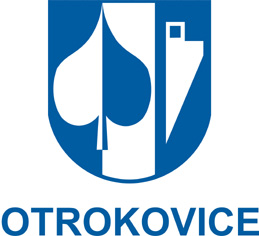 MĚSTO OTROKOVICEOBECNĚ ZÁVAZNÁ VYHLÁŠKA MĚSTA OTROKOVICE č.  2/2019,O STANOVENÍ KOEFICIENTŮ PRO VÝPOČET DANĚ Z NEMOVITÝCH VĚCÍZastupitelstvo města Otrokovice rozhodlo dne 19. června 2019 usnesením č. ZMO/1/5/19 vydat na základě ustanovení § 11 odst. 3 písm. b) a  § 12 zákona č. 338/1992 Sb., o dani z nemovitých věcí, ve znění pozdějších předpisů (dále jen „zákon o dani z nemovitých věcí“) a podle ustanovení § 84 odst. 2 písm. h) zákona č. 128/2000 Sb., o obcích (obecní zřízení), ve znění pozdějších předpisů tuto obecně závaznou vyhlášku města Otrokovice: Čl. 1Koeficient podle § 11 odst. 3 písm. b) zákona o dani z nemovitých věcíU zdanitelných staveb uvedených v § 11 odst. 1 písm. b) až d) zákona o dani z nemovitých věcí a u zdanitelných jednotek uvedených v  § 11 odst. 1 písm. c) a d) zákona o dani z nemovitých věcí se stanovuje koeficient ve výši 1,5, kterým se v celém městě Otrokovice u těchto zdanitelných staveb a jednotek násobí základní sazba daně, případně zvýšená podle § 11 odst. 2 zákona o dani z nemovitých věcí.Čl. 2Místní koeficient podle § 12 zákona o dani z nemovitých věcíNa území města Otrokovice se stanovuje místní koeficient ve výši 2, kterým se násobí daň poplatníka za jednotlivé druhy pozemků, zdanitelných staveb nebo zdanitelných jednotek, popřípadě jejich souhrny, s výjimkou pozemků uvedených v § 5 odst. 1 zákona o dani z nemovitých věcí.Čl. 3Zrušovací ustanoveníZrušuje se obecně závazná vyhláška města Otrokovice č. 2/2008, o koeficientech pro stanovování daně z nemovitostí, vydaná dne 24.6.2008.Čl. 4ÚčinnostTato obecně závazná vyhláška nabývá účinnosti dnem 1. ledna 2020. Bc. Hana Večerková, DiS. v.r.starostka městaIng. Ondřej Wilczynski, Ph.D. v.r.1. místostarosta městaDen vyvěšení na úřední desce:	   	   24.06.2019	 	        Požadovaný den sejmutí z úřední desky:  24.07.2019		Potvrzený den sejmutí z úřední desky: 	 Pořadové číslo vyvěšení:	278/2019	     	 